            ХАБАРЛАНДЫРУ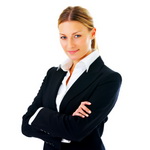 Қызылорда облысы бойынша Мемлекеттік кірістер департаментінің Қызылорда қаласы бойынша Мемлекеттік кірістер басқармасының 19.05.2016 жылғы конкурстық комиссиясының шешімі бойынша:Жеке кәсіпкерлердің ақпаратын қабылдау және өңдеу орталығы бөлімінің жетекші маманына (С-R-5 санаты) лауазымына төмендегі кандидаттар әңгімелесуге жіберілді:Мәжбүрлеп өндіру бөлімінің жетекші маманына (С-R-5 санаты) лауазымына төмендегі кандидаттар әңгімелесуге жіберілді:Салықтық бақылау бөлімінің жетекші маманына (С-R-5 санаты) лауазымына төмендегі кандидаттар әңгімелесуге жіберілді:Басқарманың конкурстық комиссиясы                                               ОБЪЯВЛЕНИЕ	По решению конкурсной комиссии Управления государственных доходов по городу Кызылорда Департамента государственных доходов по Кызылординской области от 19.05.2016 года :На должность ведущего специалиста отдела «Центр по приему и обработке информации индивидуальных предпринимателей» (категории С-R-5), допускается на собеседование нижеуказанные кандидаты:На должность ведущего специалиста отдела принудительного взимания (категории С-R-5), допускается на собеседование нижеуказанные кандидаты:На должность ведущего специалиста отдела налогового контроля (категории С-R-5), допускается на собеседование нижеуказанные кандидаты:Конкурсная комиссия№Аты-жөні1Мыңжасова Жанерке Нұрлыбекқызы2Мырзагелдиева Хадиша Сейдуллақызы3Шуанов Максат Аитбаевич4Алпысбайұлы Кенжебек5Қожақов Төремұрат Асетуллаұлы6Бабанаев Кенесары Советулы7Кундызбаева Гульнур Бегимсаловна8Асылбекұлы Ербұлан9Әмірбек Дәулет Талғатұлы№Аты-жөні1Жарылкасынов Кайрат Турсынбаевич2Каркинбаева Сауле Искаковна3Жүрсін Айдана Сейітқалиқызы4Мырзагелдиева Хадиша Сейдуллақызы5Шуанов Максат Аитбаевич6Алпысбайұлы Кенжебек7Тусекеева Сания Ауелбековна8Тайғараева Гүлзат Күнтуарқызы9Асылбекұлы Ербұлан10Әмірбек Дәулет Талғатұлы11Шарапатов Дастан Ахмедуллаевич№Аты-жөні1Жарылкасынов Кайрат Турсынбаевич2Жүргенова Айдана Найзабаевна3Мыңжасова Жанерке Нұрлыбекқызы4Мырзагелдиева Хадиша Сейдуллақызы5Шуанов Максат Аитбаевич6Алпысбайұлы Кенжебек7Тайғараева Гүлзат Күнтуарқызы8Тұрғанбаева Айдана Ақылбекқызы9Асылбекұлы Ербұлан10Әмірбек Дәулет Талғатұлы11Шарапатов Дастан Ахмедуллаевич№Ф.И.О.1Мыңжасова Жанерке Нұрлыбекқызы2Мырзагелдиева Хадиша Сейдуллақызы3Шуанов Максат Аитбаевич4Алпысбайұлы Кенжебек5Қожақов Төремұрат Асетуллаұлы6Бабанаев Кенесары Советулы7Кундызбаева Гульнур Бегимсаловна8Асылбекұлы Ербұлан9Әмірбек Дәулет Талғатұлы№Ф.И.О.1Жарылкасынов Кайрат Турсынбаевич2Каркинбаева Сауле Искаковна3Жүрсін Айдана Сейітқалиқызы4Мырзагелдиева Хадиша Сейдуллақызы5Шуанов Максат Аитбаевич6Алпысбайұлы Кенжебек7Тусекеева Сания Ауелбековна8Тайғараева Гүлзат Күнтуарқызы9Асылбекұлы Ербұлан10Әмірбек Дәулет Талғатұлы11Шарапатов Дастан Ахмедуллаевич№Ф.И.О.1Жарылкасынов Кайрат Турсынбаевич2Жүргенова Айдана Найзабаевна3Мыңжасова Жанерке Нұрлыбекқызы4Мырзагелдиева Хадиша Сейдуллақызы5Шуанов Максат Аитбаевич6Алпысбайұлы Кенжебек7Тайғараева Гүлзат Күнтуарқызы8Тұрғанбаева Айдана Ақылбекқызы9Асылбекұлы Ербұлан10Әмірбек Дәулет Талғатұлы11Шарапатов Дастан Ахмедуллаевич